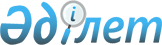 О внесении изменений и дополнения в решение Жалагашского районного маслихата от 27 декабря 2022 года № 31-6 "О бюджете сельского округа Бухарбай батыр на 2023-2025 годы"
					
			С истёкшим сроком
			
			
		
					Решение Жалагашского районного маслихата Кызылординской области от 6 июня 2023 года № 3-6. Прекращено действие в связи с истечением срока
      Жалагашский районный маслихат РЕШИЛ:
      1. Внести в решение Жалагашского районного маслихата "О бюджете сельского округа Бухарбай батыр на 2023-2025 годы" от 27 декабря 2022 года № 31-6 следующие изменения и дополнение:
      пункт 1 изложить в новой редакции:
      "1. Утвердить бюджет сельского округа Бухарбай батыр на 2023 – 2025 годы согласно приложениям 1, 2, 3 и 4 к настоящему решению соответственно, в том числе на 2023 год в следующих объемах:
      1) доходы – 259 770 тысяч тенге, в том числе:
      налоговые поступления – 3 539 тысяч тенге;
      неналоговые поступления – 0;
      поступления от продажи основного капитала – 0;
      поступления трансфертов – 256 231 тысяч тенге;
      2) затраты – 260 517,6 тысяч тенге;
      3) чистое бюджетное кредитование – 0;
      бюджетные кредиты – 0;
      погашение бюджетных кредитов – 0;
      4) сальдо по операциям с финансовыми активами – 0;
      приобретение финансовых активов – 0;
      поступления от продажи финансовых активов государства – 0;
      5) дефицит (профицит) бюджета – -747,6 тысяч тенге;
      6) финансирование дефицита (использование профицита) бюджета– 747,6 тысяч тенге;
      поступление займов – 0;
      погашение займов – 0;
      используемые остатки бюджетных средств – 747,6 тысяч тенге.";
      дополнить пунктом 1-1 следующего содержания:
      "1-1. Учесть, что за счет остатков бюджетных средств 2022 года целевые трансферты, выделенные в 2022 году, возвращены в районный бюджет из средств, выделенных из областного бюджета по неиспользованным (недоиспользованным) суммам 0,6 тенге.".
      приложения 1 указанному решению изложить в новой редакции согласно приложению к настоящему решению.
      2. Настоящее решение вводится в действие с 1 января 2023 года. Бюджет сельского округа Бухарбай батыр на 2023 год
					© 2012. РГП на ПХВ «Институт законодательства и правовой информации Республики Казахстан» Министерства юстиции Республики Казахстан
				
      Председатель Жалагашского районного маслихата 

Елеусинов У.
Приложение к решению
Жалагашского районного маслихата
от 06 июня 2023 года № 3-6Приложение 1 к решению
Жалагашского районного маслихата
от 27 декабря 2023 года № 31-6
Категория
Категория
Категория
Категория
Сумма, 
тысяч тенге
Класс
Класс
Класс
Сумма, 
тысяч тенге
Подкласс
Подкласс
Сумма, 
тысяч тенге
Наименование
Сумма, 
тысяч тенге
Доходы
259770
1
Налоговые поступления
3539
1
Подоходный налог
165
Индивидуальный подоходный налог
165
04
Hалоги на собственность
3374
1
Hалоги на имущество
107
3
Земельный налог
137
4
Hалог на транспортные средства
3130
2
Неналоговые поступления
0
06
Прочие неналоговые поступления
0
1
Прочие неналоговые поступления
0
3
Поступления от продажи основного капитала
0
01
Продажа государственного имущества, закрепленного за государственными учреждениями
0
1
Продажа государственного имущества, закрепленного за государственными учреждениями
0
4
Поступления трансфертов
256231
02
Трансферты из вышестоящих органов государственного управления
256231
3
Трансферты из районного (города областного значения) бюджета
256231
Функциональная группа
Функциональная группа
Функциональная группа
Функциональная группа
Сумма, 
тысяч тенге
Администратор бюджетных программ
Администратор бюджетных программ
Администратор бюджетных программ
Сумма, 
тысяч тенге
Программа
Программа
Сумма, 
тысяч тенге
Наименование
Сумма, 
тысяч тенге
Затраты
260517,6
01
Государственные услуги общего характера
46247
124
Аппарат акима города районного значения, села, поселка, сельского округа
46247
001
Услуги по обеспечению деятельности акима города районного значения, села, поселка, сельского округа
45247
022
Капитальные расходы государственных учреждений 
1000
06
Социальная помощь и социальное обеспечение
8384
124
Аппарат акима города районного значения, села, поселка, сельского округа
8384
003
Оказание социальной помощи нуждающимся гражданам на дому
8384
07
Жилищно-коммунальное хозяйство
4000
124
Аппарат акима города районного значения, села, поселка, сельского округа
4000
008
Освещение улиц населенных пунктов
2000
009
Обеспечение санитарии населенных пунктов
1000
011
Благоустройство и озеленение населенных пунктов
1000
08
Культура, спорт, туризм и информационное пространство
32039
124
Аппарат акима города районного значения, села, поселка, сельского округа
32039
006
Поддержка культурно-досуговой работы на местном уровне
32039
12
Транспорт и коммуникации
3700
124
Аппарат акима города районного значения, села, поселка, сельского округа
3700
045
Капитальный и средний ремонт автомобильных дорог районного значения
3700
13
Прочие
166147
124
Аппарат акима города районного значения, села, поселка, сельского округа
166147
040
Реализация мероприятий для решения вопросов обустройства населенных пунктов в реализацию мер по содействию экономическому развитию регионов в рамках Программы развития регионов до 2025 года
2200
57
Реализация мероприятий по социальной и инженерной инфраструктуре в сельских населенных пунктах в рамках проекта "Ауыл-Ел бесігі"
163947
15
Трансферты
0,6
124
Аппарат акима города районного значения, села, поселка, сельского округа
0,6
048
Возврат неиспользованных (недоиспользованных) целевых трансфертов
0,6
Дефицит (профицит) бюджета
-747,6
Финансирование дефицита (использование профицита) бюджета
747,6
8
Используемые остатки бюджетных средств
747,6
1
Свободные остатки бюджетных средств
747,6